MUNICIPIO DE CARATINGA/MG - Extrato de Resultado – Pregão Presencial 41/2019. Objeto: aquisição de mobiliários para atender as Escolas e Centros de Educação Infantil da Rede Municipal de Educação. Vencedor com menor preço por item: SOLUÇÃO INDÚSTRIA E COMÉRCIO DE MÓVEIS EIRELI – ME itens: 1, 2, 3, 4, 5. Valor global final R$ 752.450,00 (setecentos e cinquenta e dois mil quatrocentos e cinquenta reais). Caratinga/MG, 06 de junho de 2019. Bruno César Veríssimo Gomes– Pregoeiro.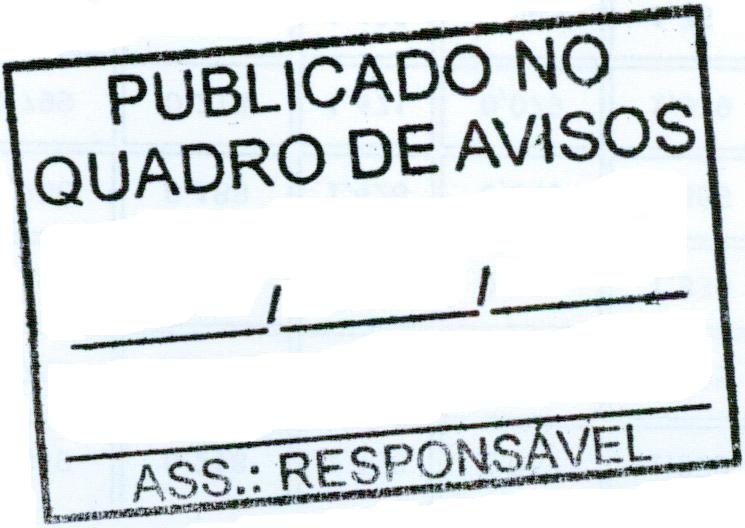 